Travail à faire	Connectez-vous au site www.hoaxbuster.com et répondez aux questions suivantes.Qu’est-ce qu’un hoax ?Définissez ce qu’est un fake newCitez 5 fausses informations diffusées récemment à partir du site www.hoaxbuster.com. Définissez ce qu’est une deepfakeLisez le document et indiquez quels sont les problèmes soulevés par cet article et les solutions proposéesDoc.   Évaluation d'un siteUn document internet doit faire l’objet des mêmes contrôles de fiabilité que les autres documents. Ces règles reposent sur les questions suivantes : Qui, Quoi, Ou, Quand, Comment, Pourquoi. La fiabilité des informations doit venir de la convergence des réponses à ces questions. QUI ? Quelles sont les compétences de l'auteur ? Fournit-on des renseignements qui permettent d'entrer en contact avec le ou les auteurs? (email, adresse ...) Y a-t-il moyen de vérifier le sérieux d'une organisation si elle n'est pas connue ? QUOI ?Lors de la recherche d'une information à l'aide d'un moteur, le nombre de sites référencés peut être énorme. La lecture des résumés peut être une indication sur la valeur du site. L'information fournie est-elle unique? Existe-t-elle sur plusieurs sites? Existe-t-il des liens entre ces sites ? A quel public s'adresse-t-on (spécialiste, général, initié, ...) ? OÙ ? Faire attention à la « nationalité » des renseignements obtenus notamment en ce qui concerne la législation. Choisir en priorité les informations qui sont fournies par un site situé dans la zone géographique relative aux informations cherchées. En règle générale, l'adresse du site est intéressante, car elle apporte de précieux renseignements. Elle est composée du nom du site suivi d’une extension de 3 ou 4 lettres qui indique la nature du site ou son origine géographique. (Exemple : .www.fnac.com )QUAND ?Internet fournit des informations en temps réel dont il est difficile de contrôler la fiabilité. Confronter les infos avec d'autres sources. Une information surprenante n’est fiable que si son auteur cite ses sources.  II n'y a pas lieu d'adopter cette attitude si l'information vient d'un organisme qualifié ou officiel. (INSEE, OCDE etc.). Quelle est la date de création du site ? Quelle est celle de sa dernière mise à jour ? L’information est-elle confirmée par d’autres sites ? et ces sites sont-ils fiables ?POURQUOI ? La mise en ligne d’informations est toujours réalisée avec une intention. Les motivations peuvent être les suivantes : Altruisme : Ce peut être le plaisir altruiste de rendre service à la collectivité ; Egoïsme : Ce peut être la satisfaction d'un ego personnel, regardez comme je suis beau, intelligent, habile... ; Capitalisme : Ce peut être pour déclencher chez l’internaute un comportement d'achat. ; Prosélytisme : Ce peut être la volonté prosélyte de diffuser des idées.Quel est le but du site ? Ce but est-il énoncé clairement? Y a-t-il un résumé du contenu du site sur la page d'accueil ? L'auteur fournit-il des indications sur les motifs des informations qu'il diffuse sur le réseau? (passion, formation personnelle, altruisme...) L'information est-elle gratuite, comme un service à la communauté ? Y a-t-il des publicités sur le site ? Si oui, ont-elles un rapport avec les informations que vous cherchez ? Les publicités sont-elles clairement séparées du contenu des documents ? Réponses	Qu’est-ce qu’un hoax ?Définissez ce qu’est un fake newCitez 5 fausses informations diffusées récemment à partir du site www.hoaxbuster.com. Définissez ce qu’est une deepfakeLire le document 1 et indiquez quels sont les problèmes soulevés par cet article et les solutions proposéesRéflexion 5 – Évaluez des informationsRéflexion 5 – Évaluez des informationsRéflexion 5 – Évaluez des informationsDurée : 30’’ou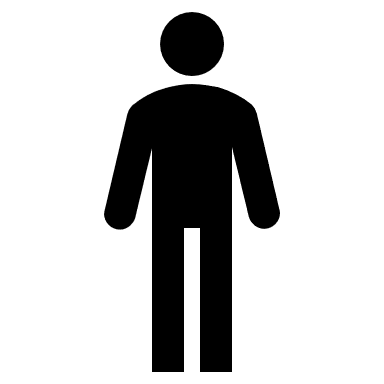 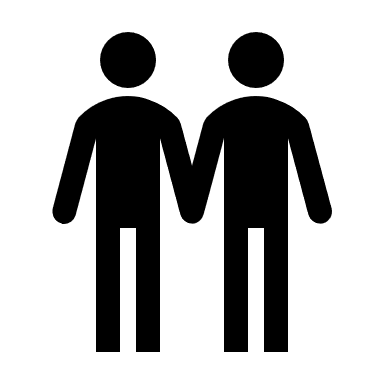 Source